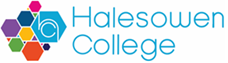 Person Specification – Beauty Resources Technician The College is seeking to appoint a Beauty Resources Technician to assist the team in ensuring and efficient and effective service is provided within the College Training SalonsCRITERIAESSENTIALDESIRABLEMETHOD OF ASSESSMENTQualifications:Qualifications:Qualifications:Qualifications:Good numeracy and literacy skills with GCSEs at grade C or above (or equivalent), in Maths and EnglishApplication FormA Beauty qualification at Level 3 or aboveApplication FormExperience and Knowledge:Experience and Knowledge:Experience and Knowledge:Experience and Knowledge:Previous experience of working with young adults in an educational institution Application FormInterviewExperience of controlling resources Application FormInterviewA working knowledge of health and safety as it relates to the salon environment, particularly with regard to COSHH;Application FormInterviewAbility to support a busy professional salon environment and have experience as a beauty therapistApplication FormInterviewPrevious experience of working in the beauty industryApplication FormInterviewSkills and Attributes:Skills and Attributes:Skills and Attributes:Skills and Attributes:Good IT skills with experience of Word and ExcelInterviewGood written and verbal communication skills.Application FormInterviewGood interpersonal skills and the ability to deal with a wide range of people, demonstrating an awareness of equality and diversity principlesInterviewFlexibility, willingness to work outside of normal hours if requiredInterviewWillingness to develop new skillsInterviewSmart AppearanceInterviewWillingness to train as a first aiderInterview